此报价为首轮报价，最终成交金额为796375.00元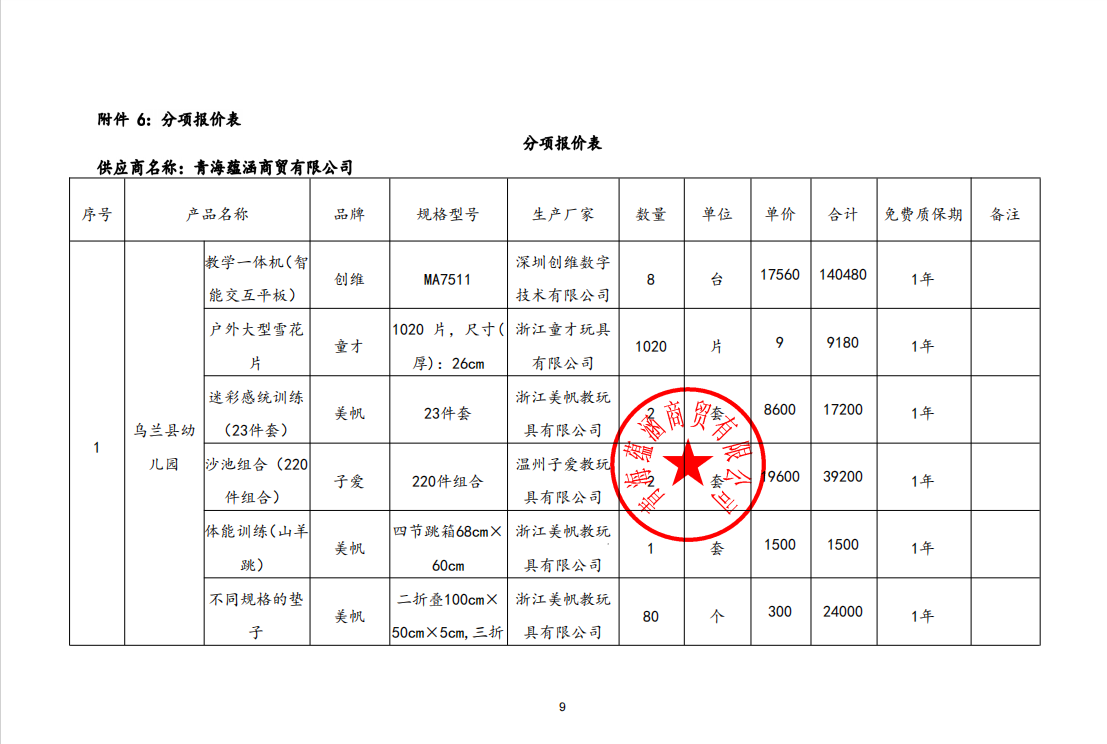 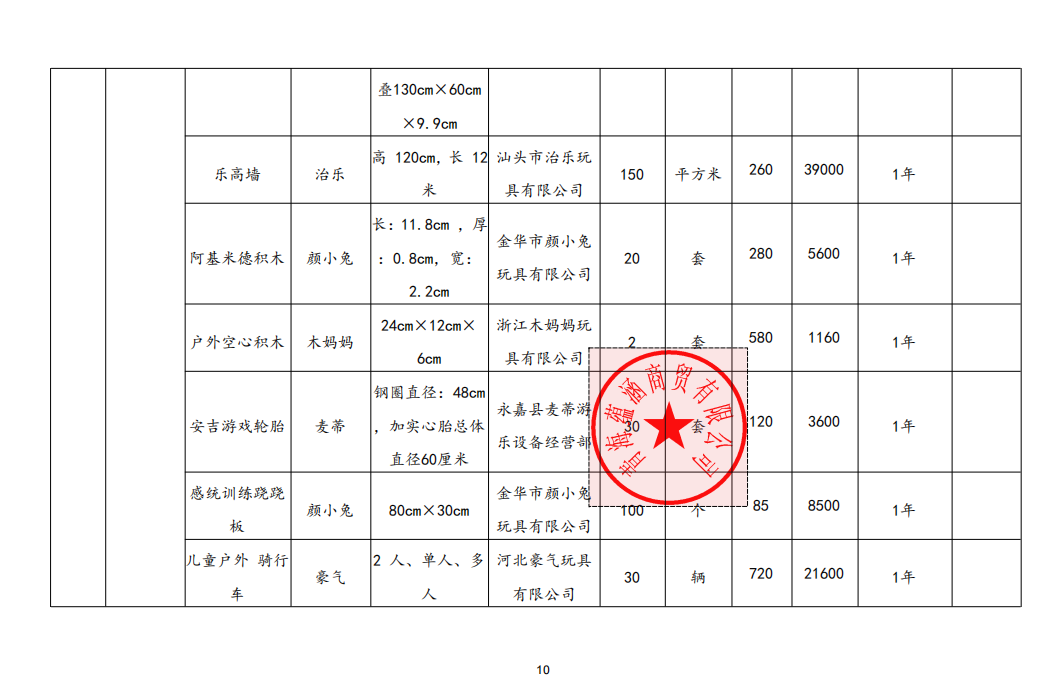 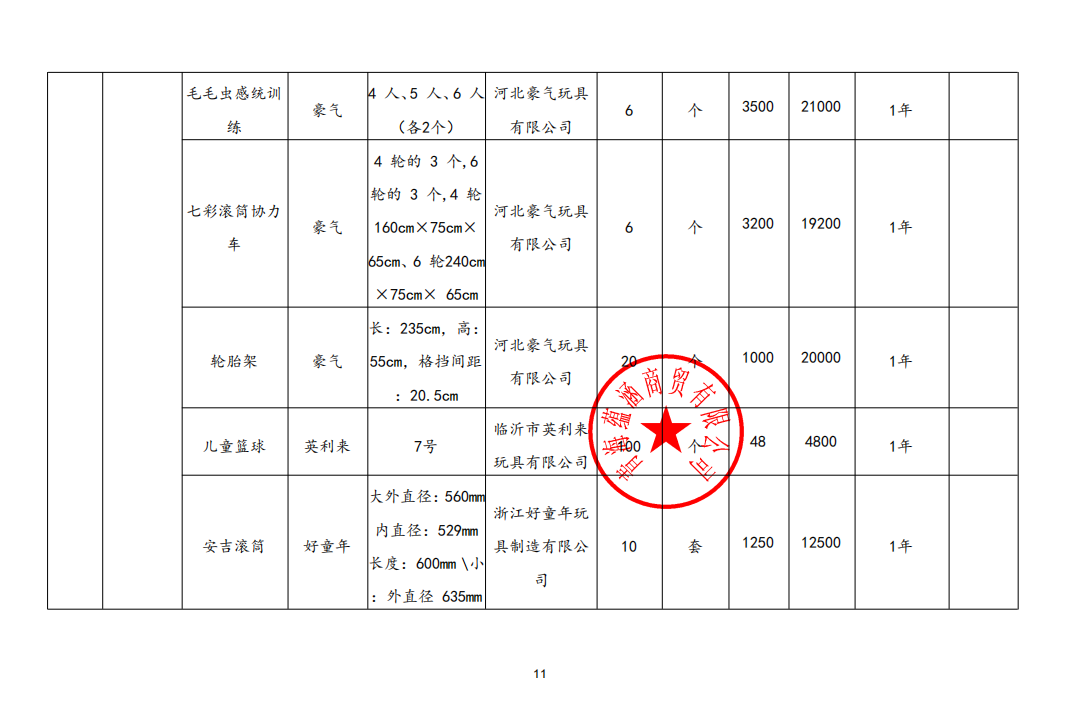 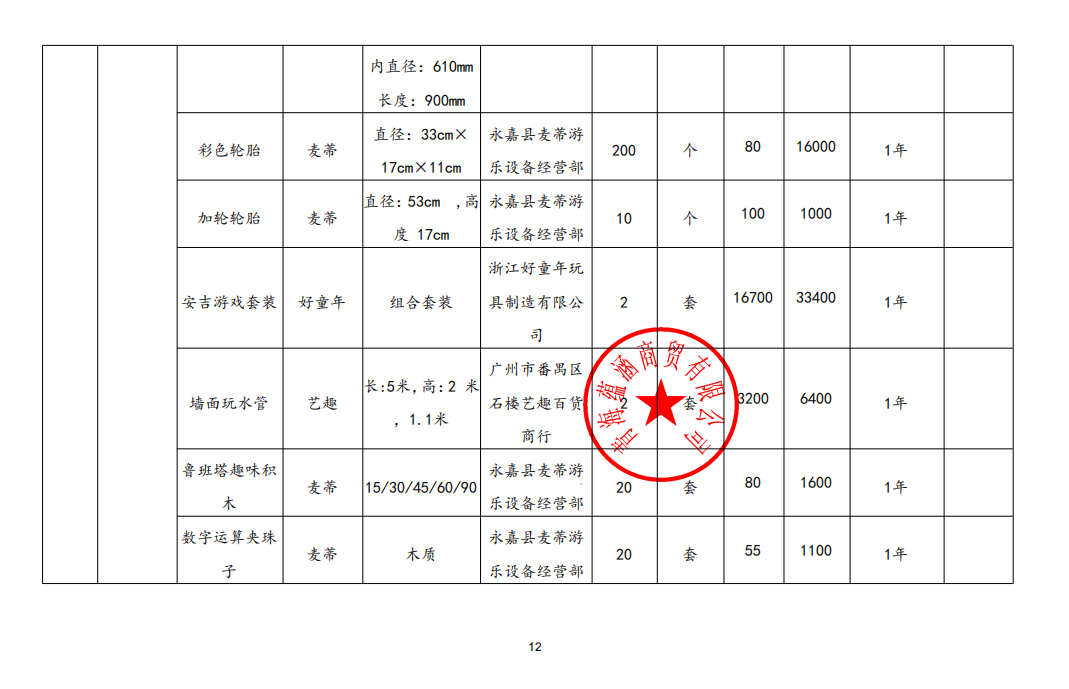 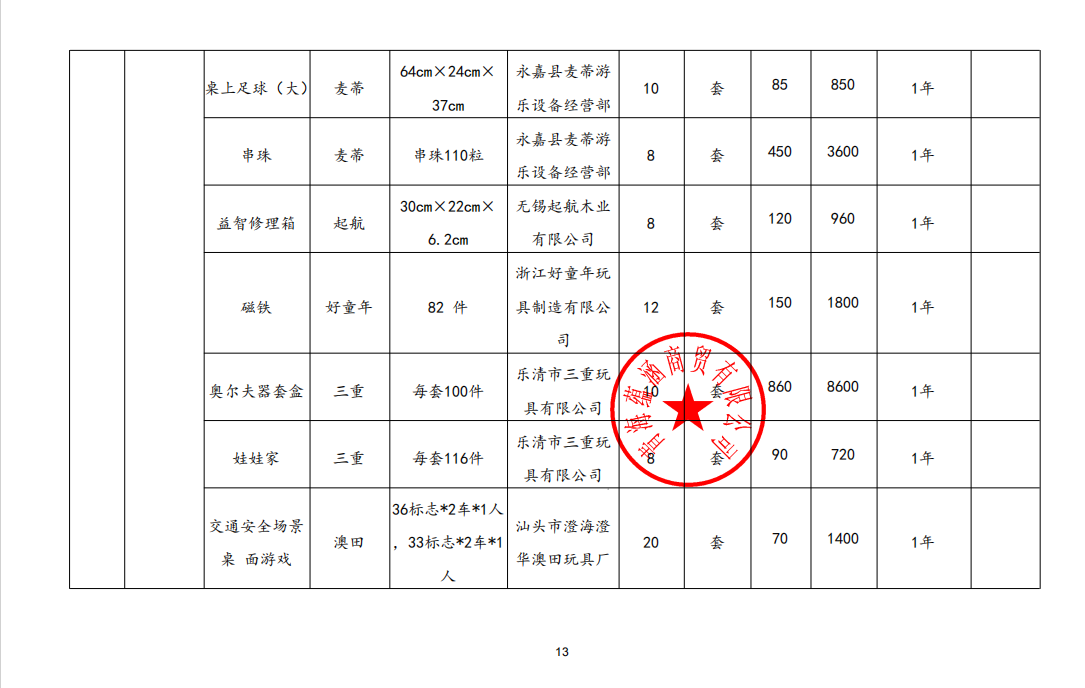 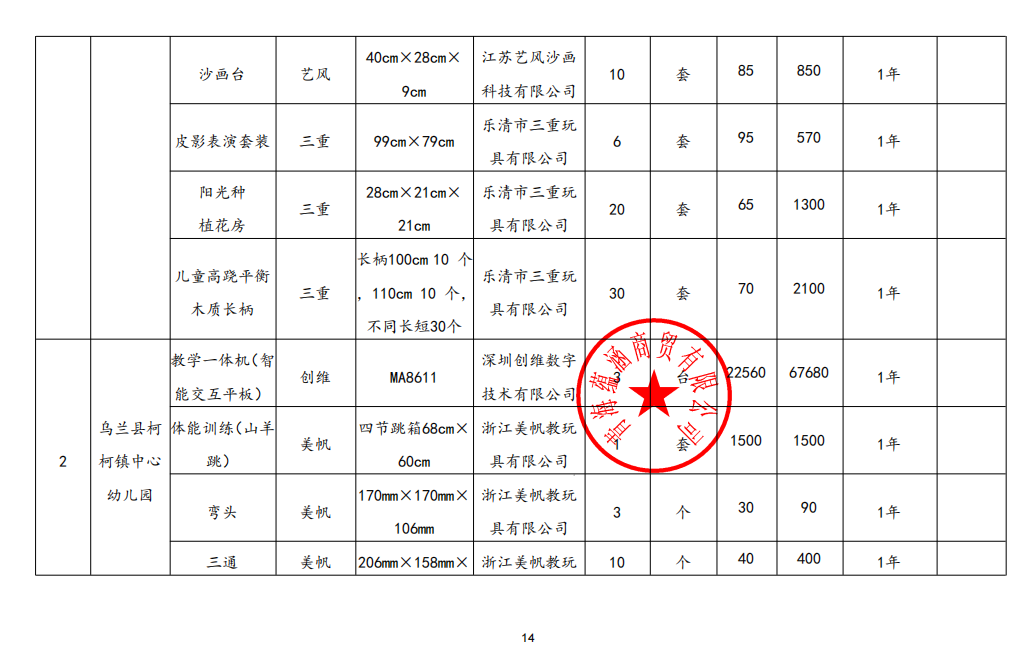 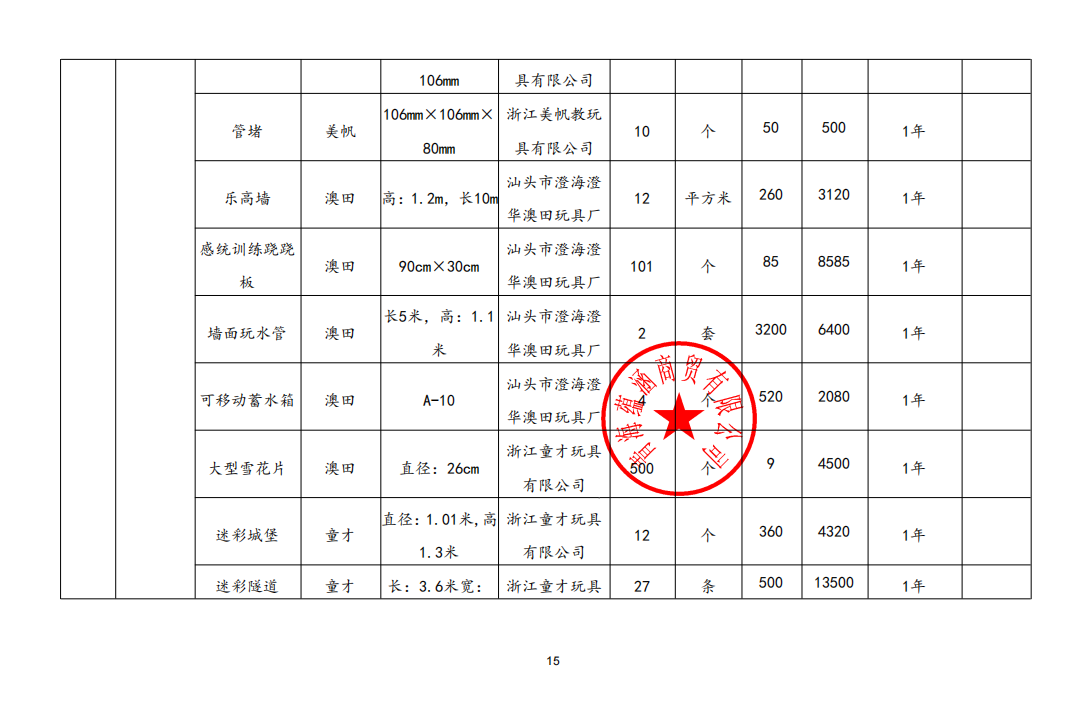 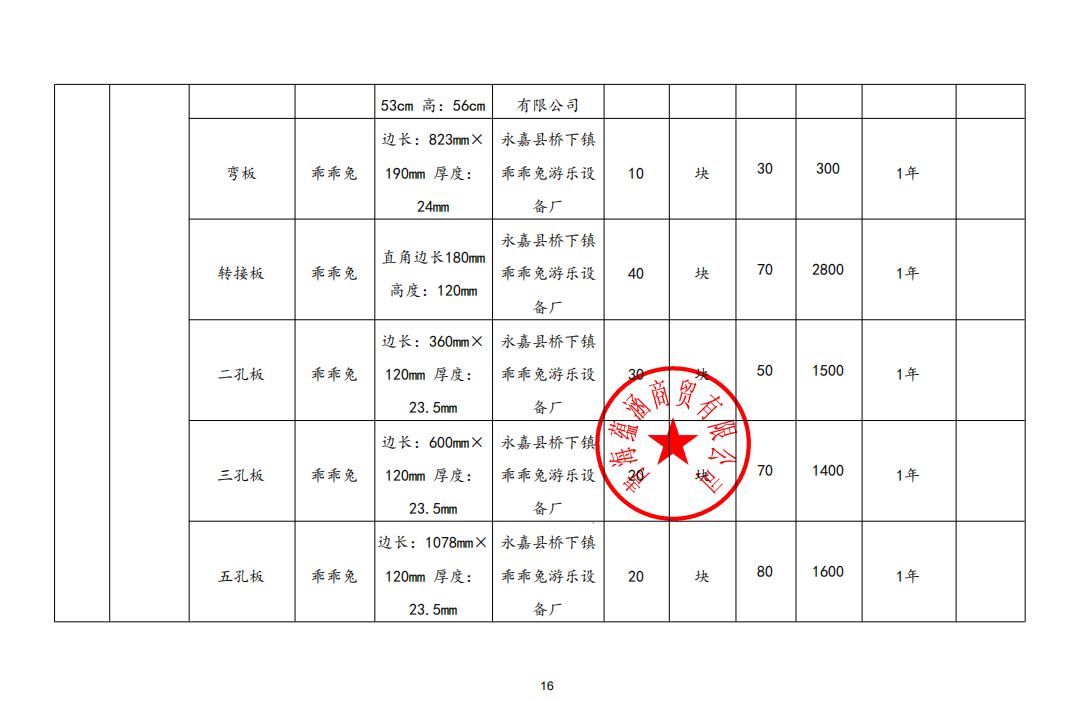 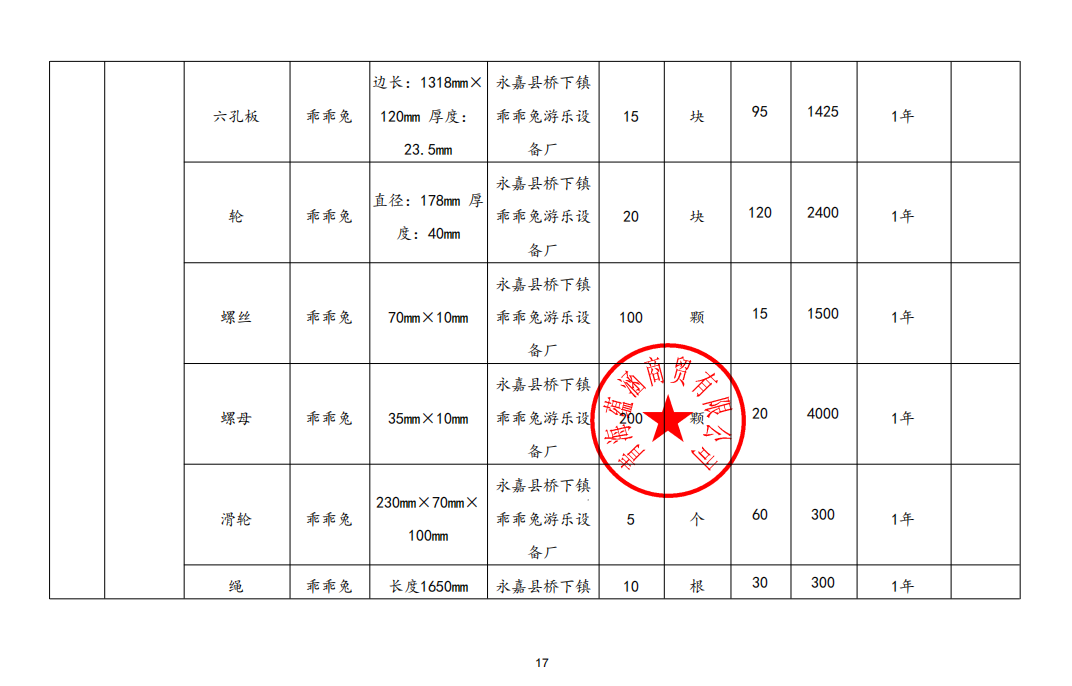 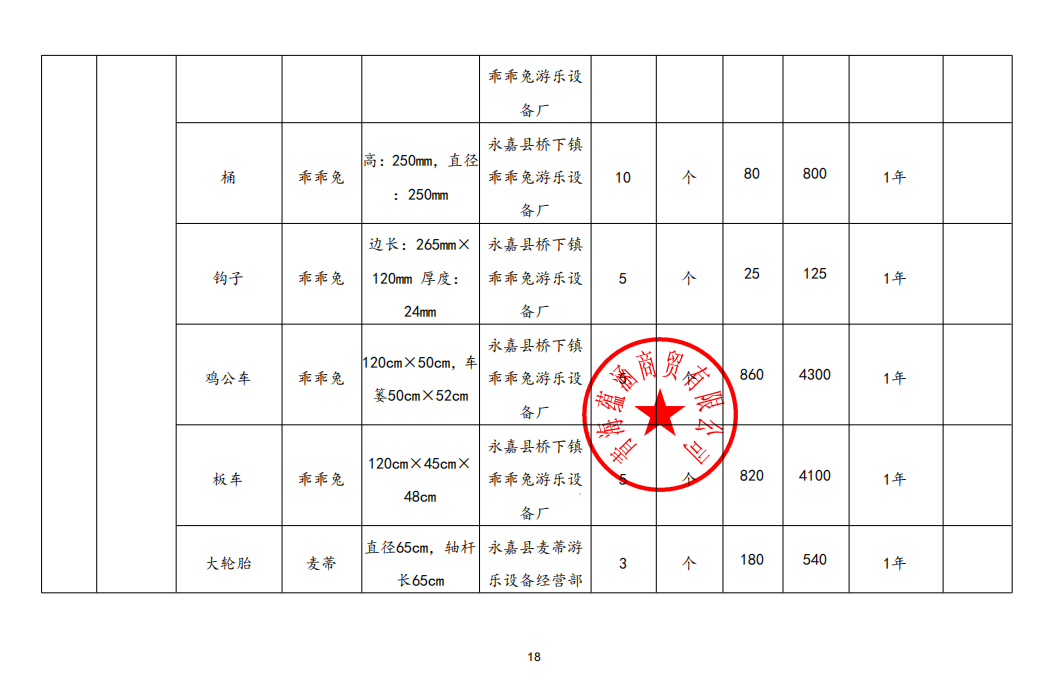 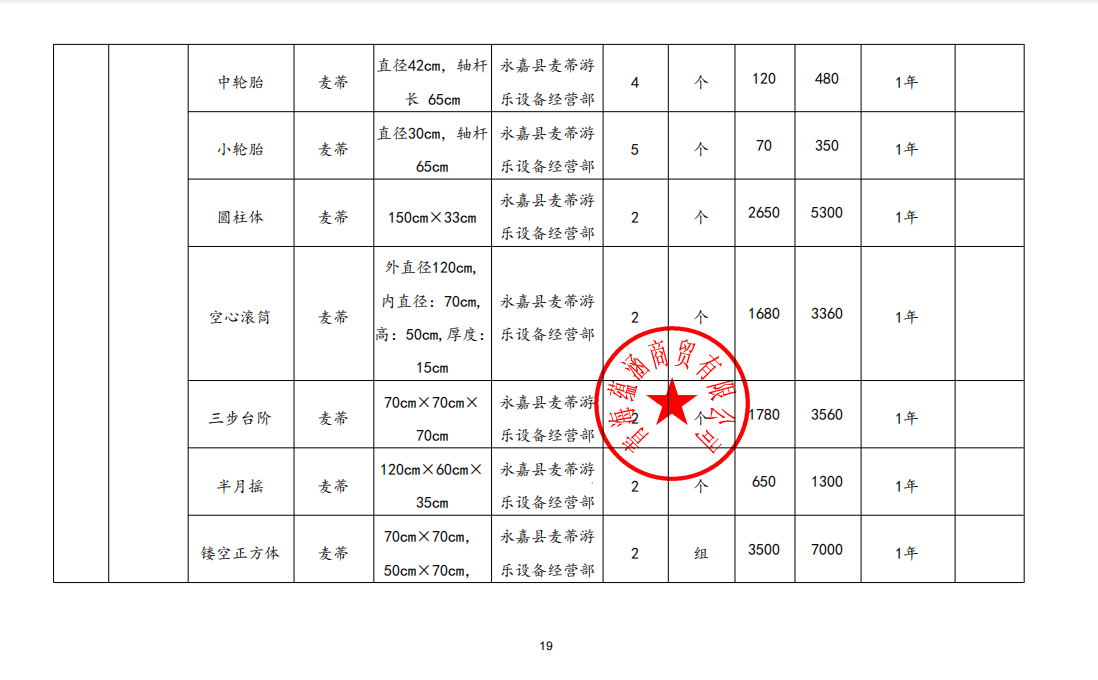 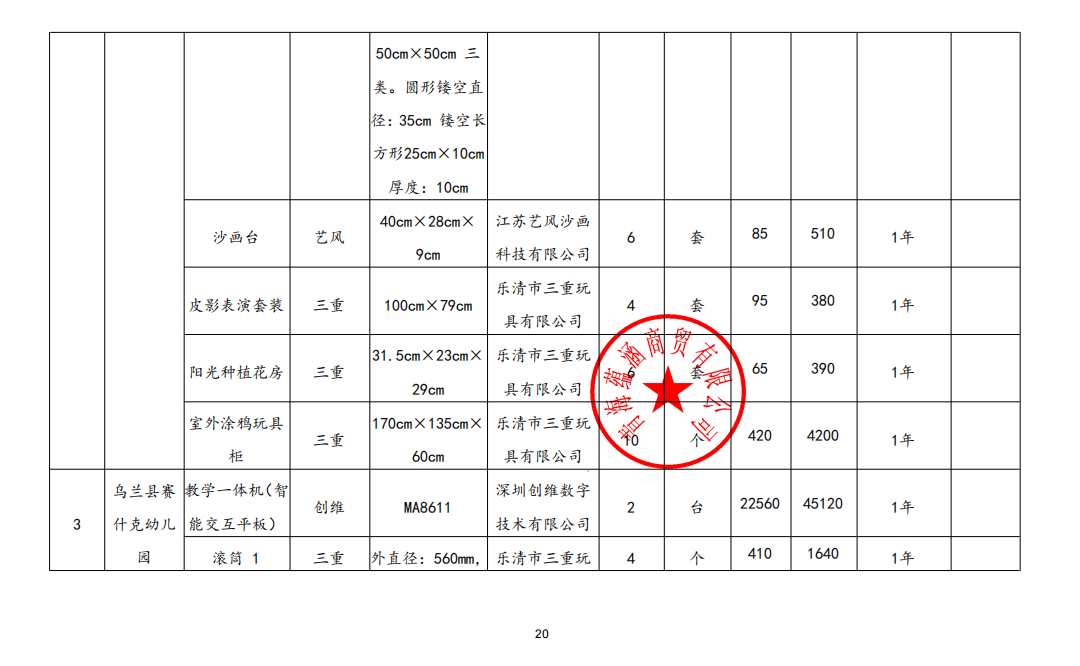 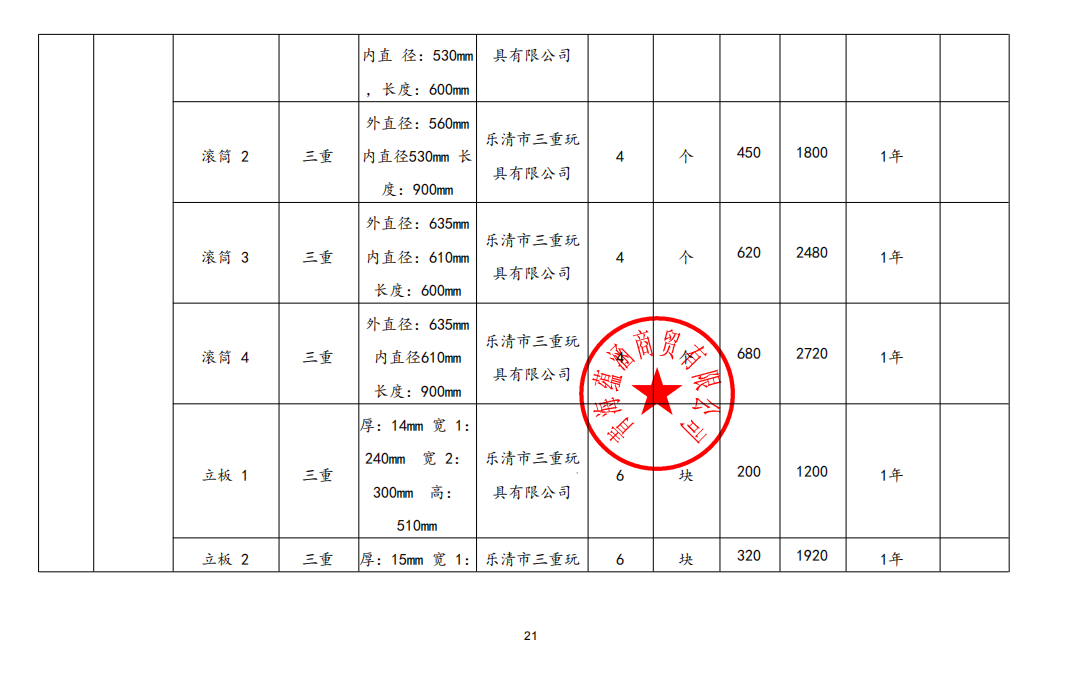 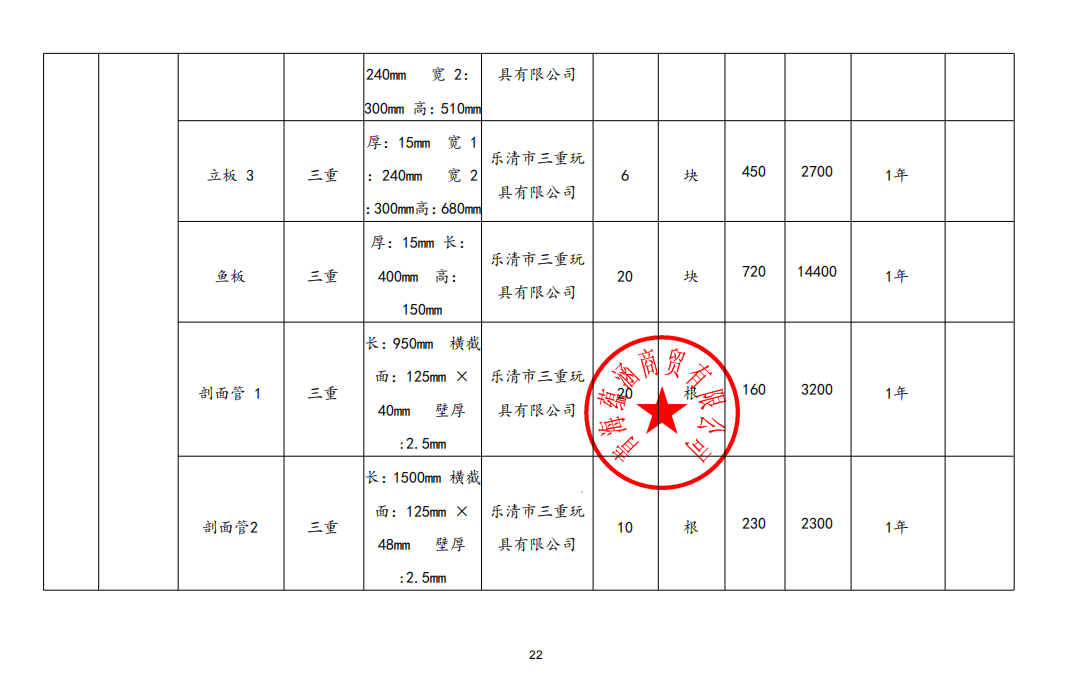 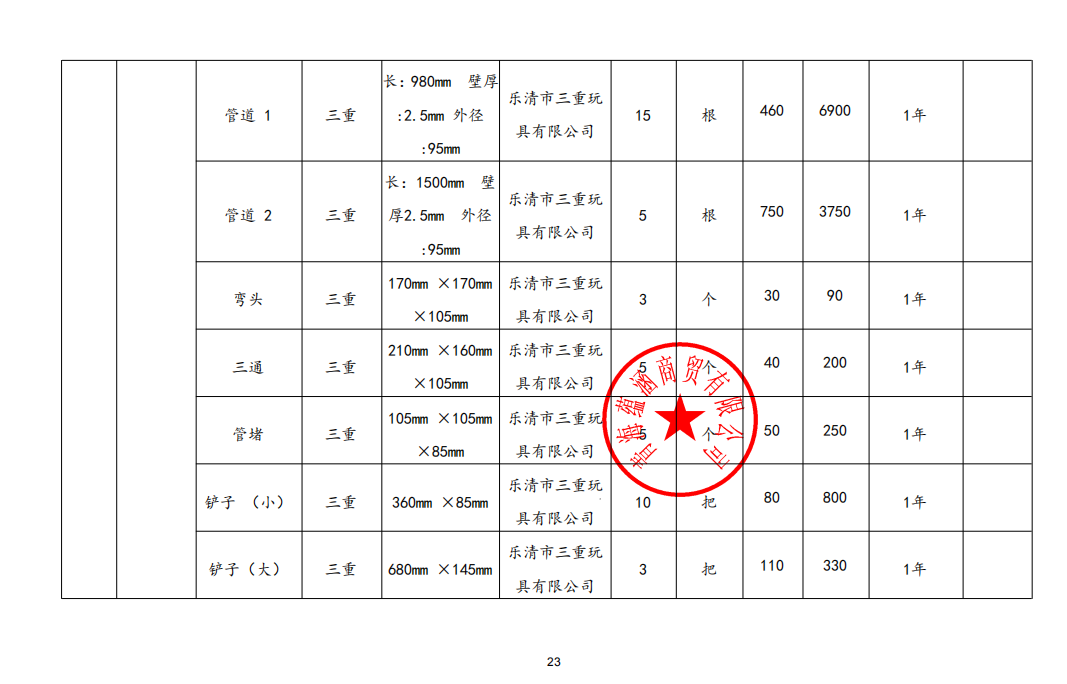 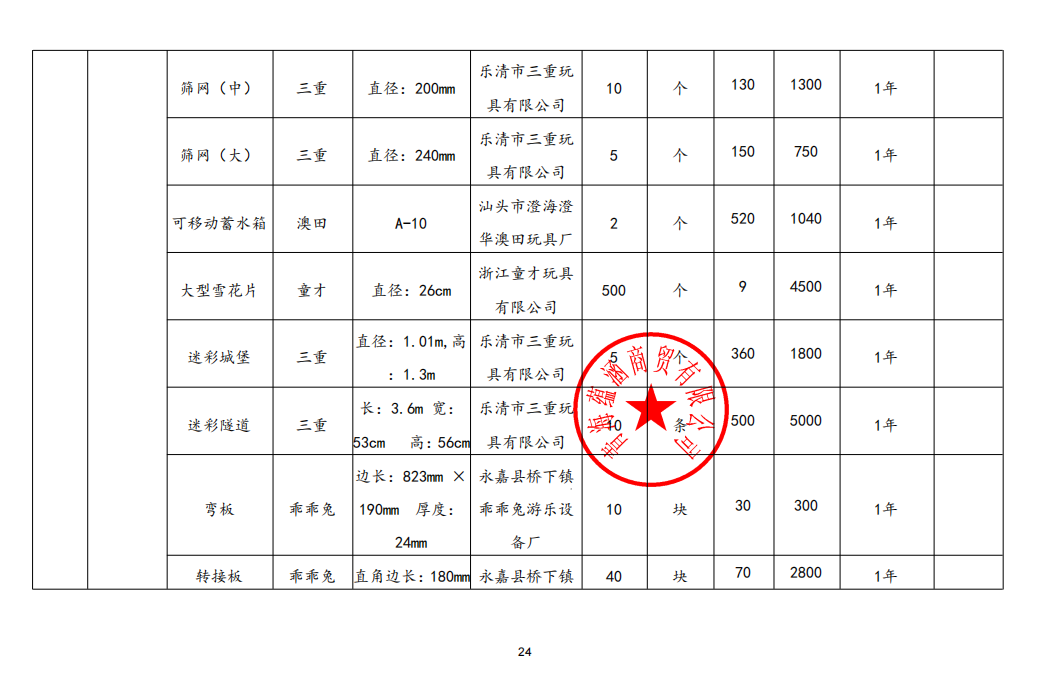 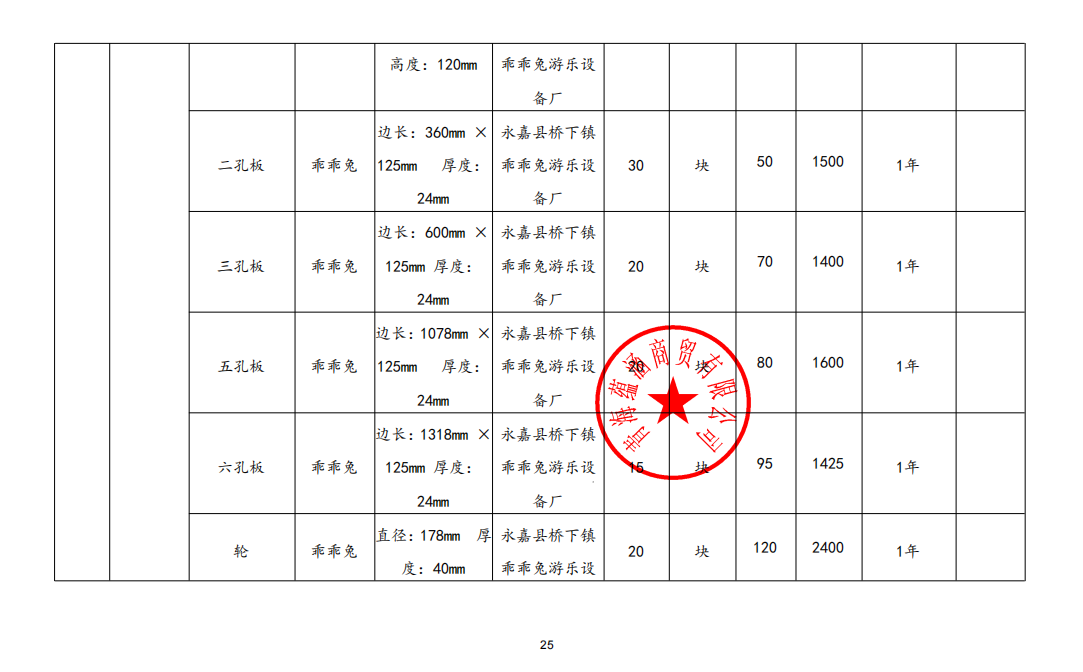 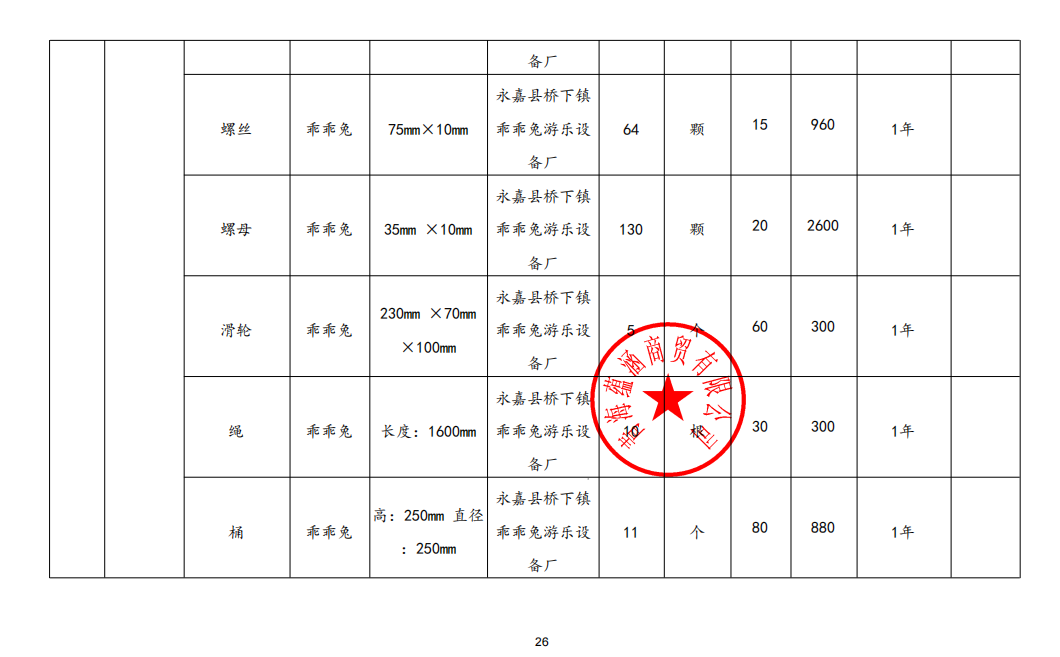 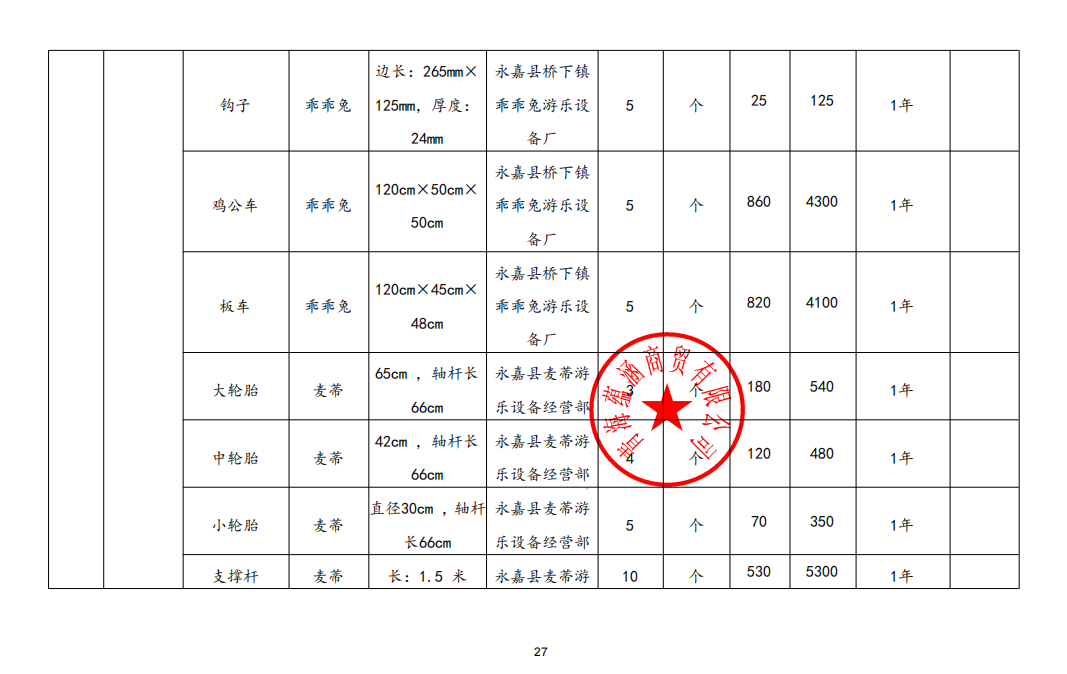 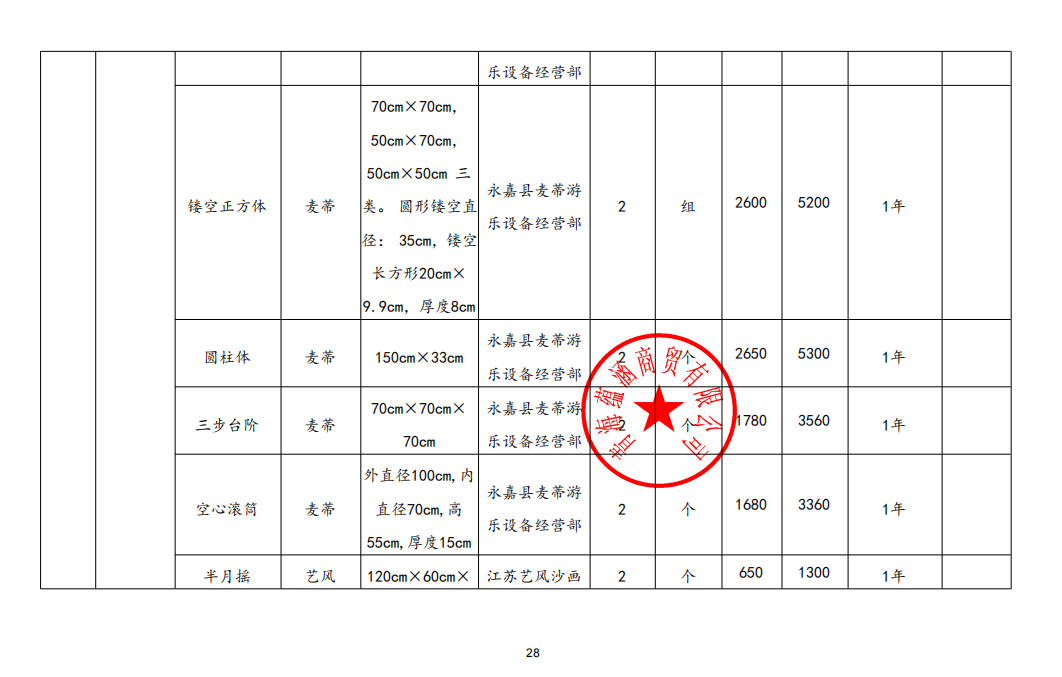 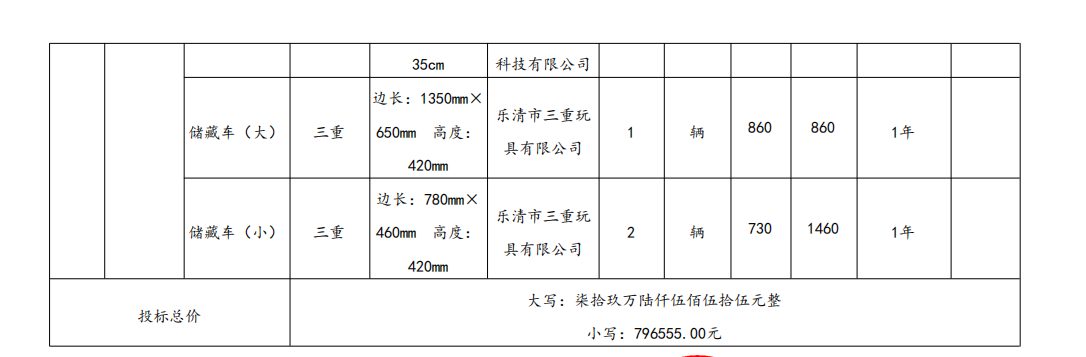 